УДКOECDОсновные направления и проблемы инженерной акустикиИванов И.И.1, Белов А.П.2*, Соловьева М.Е.3
1Должность, место работы, город, страна
2Должность, место работы, город, страна3Должность, место работы, город, странаАннотацияТекст аннотации. (100-150 слов).Ключевые слова: акустическое загрязнение, нормативная база, шумозащита, карты шума (5-7 слов).Directions and problems of engineering acousticsIvanov I.I.1, Belov A.P.2*, Solovjova М.Е.3
1 Position, institute, city, country
2 Position, institute, city, country3 Position, institute, city, countryAbstractText of abstract. (100-150 words).Key words: acoustic pollution, guidelines, sound insulation, noise mapping (5-7 words).ВведениеТекст введения.Заголовок первого уровняТекст первого раздела. Ниже приведены примеры оформления формул, рисунков и таблиц.                                                  (1)где ψ – фиксированная функция, называемая «материнским вейвлетом», которая хорошо локализована как по частоте, так и по времени.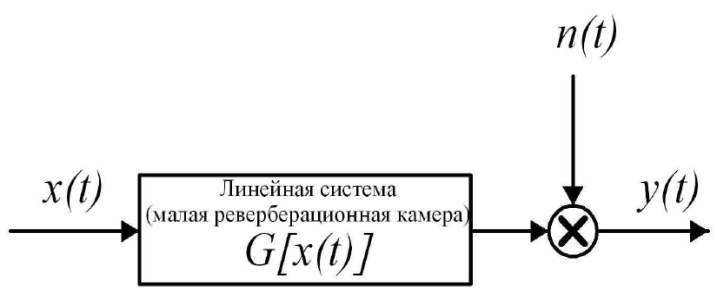 Рис. 1. Типичная система с одним входом-выходомПример оформления таблицы – таблица 1.Таблица 1Теоретически полученные результаты для отдельного измеренияЗаголовок первого уровняТекст второго раздела.Заголовок второго уровняТекст подраздела.Заголовок третьего уровняТекст подраздела.ЗаключениеТекст заключения. Список литературыАдорно Т.В. К логике социальных наук // Вопр. философии. – 1992. – № 10. – С. 76-86.Crawford P.J. The reference librarian and the business professor: a strategic alliance that works / P. J. Crawford, T. P. Barrett// Ref. Libr. – 1997. Vol. 3, № 58. – P. 75-85.Сабиров В.Ш. Предмет химического исследования // Судебный вестник. – 2004. – № 6. [электронный ресурс] – Режим доступа. – URL:http://www.chemistry.ru/article.php?no=317 (дата обращения 12.12.2012). References1. Adorno T.V. K logike social'nyh nauk // Vopr. filosofii. – 1992. – № 10. – pp. 76-86.4. Crawford P.J. The reference librarian and the business professor: a strategic alliance that works / P. J. Crawford, T. P. Barrett// Ref. Libr. – 1997. Vol. 3, № 58. – P. 75-85.5. Sabirov V.S. Subject of chemical research // Judicial Bulletin. – 2004. – № 6. [electronic resource] – Available at – URL:http://www.chemistry.ru/article.php?no=317 (date of the application 12.12.2012). ПараметрЗначениеТолщина конструкции L, м0,0327Толщина картона h, м0,0002Модуль Юнга E, Па2,1·109Коэффициент Пуассона σ0,293Давление вакуума p, Па600